CENTRO EDUCACIONAL DE ADULTOS ISABEL LA CATOLICA.                    Unidad Técnica Pedagógica                                                                              Puente Alto.EVALUACION DE CIENCIAS NATURALES Nº 8“3° Nivel A”INSTRUCCIONES GENERALES DEL PROFESOR.NOMBRE DEL ALUMNO:CURSO:PROFESORESMaría del Carmen Vivanco FierroEMAILSCONTENIDOSFECHA DE INICIO18 de octubre 2021NIVEL 3º Nivel AFECHA DE ENTREGA25 de octubre 2021LEA CUIDADOSAMENTE LAS INSTRUCCIONES Y COMPLETE SEGÚN LO SOLICITADO.Une con una línea las estructuras de los sistemas reproductores femenino y masculino con las funciones que cumplen. (1pto c/u)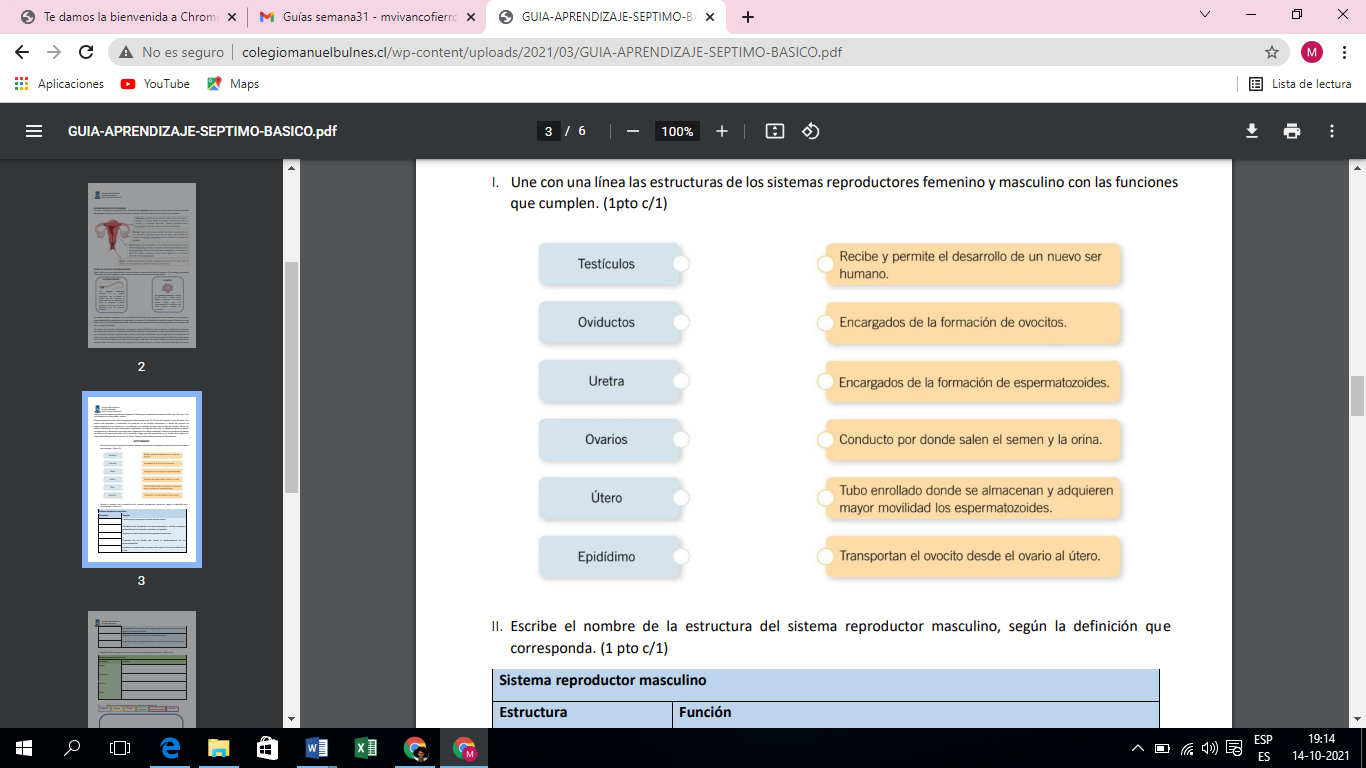 II. Escribe la función según la estructura del sistema reproductor femenino. (3ptos. c/u) 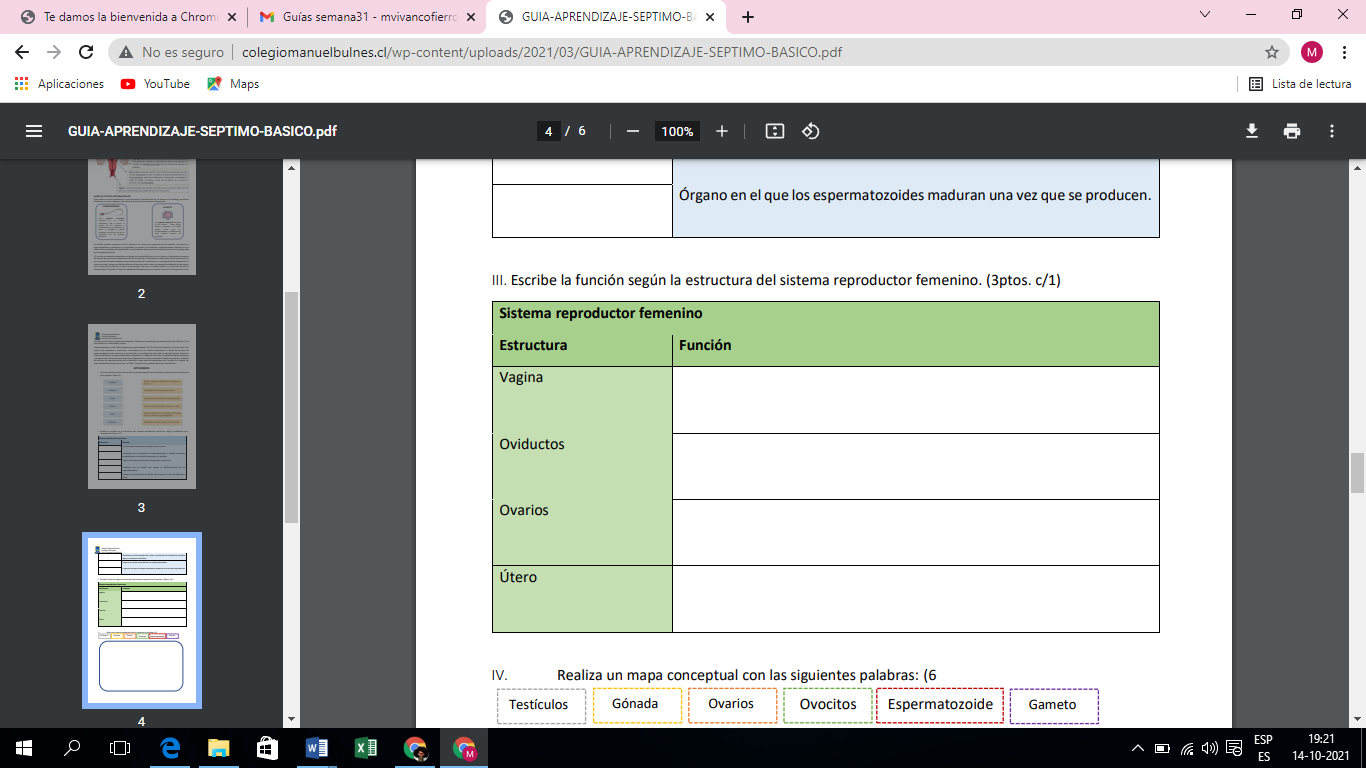 III. Realiza un mapa conceptual con las siguientes palabras: (6 ptos.)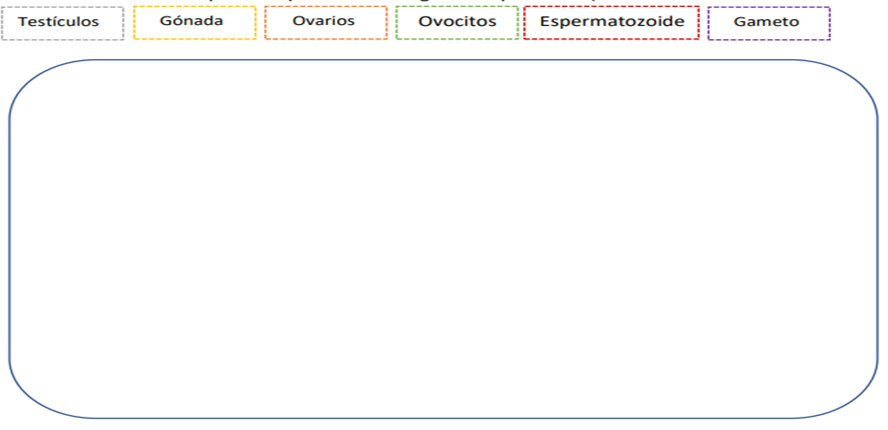 IV.	Escribe el nombre de la estructura del sistema reproductor masculino, según la definición que corresponda. (1 pto c/u)